Your recent request for information is replicated below, together with our response.Please provide me with the number of raids/investigations carried out by Police Scotland at Gentlemen’s Clubs* in Aberdeen City into reports of illegal immigrant workers between the 1st of January 2019 and the date of the response.I would like to ask about the following:How many investigations/raids have Police Scotland carried out at the locations*?7 Crown Street, Aberdeen, AB11 6HA52 Bridge Street, Aberdeen, AB11 6JN 48 Bridge Street, Aberdeen, AB11 6JN30 Bridge Street, Aberdeen, AB11 6JN7 Windmill Brae, Aberdeen, AB11 6HUThe dates raids were carried out and where?The results from any raids - how many people were arrested and how many people were charged?A breakdown of any charges. In response, Police Scotland strive to keep people safe regardless of their immigration, asylum or residency status. Immigration related matters remain reserved to the UK Government for enforcement. Police Scotland may act on behalf of UK Visas and Immigration, Home Office Immigration Enforcement or any other UK Government Agency to assist with the arrest of immigration offenders on behalf of that agency. Decisions around arrest remain with the UK Government Agency, not Police Scotland. Police Scotland officers may also attend planned enforcement action carried out by any of the aforementioned agencies to ensure public safety. In view of the above, Police Scotland do not carry out “raids/investigations” into immigration offences unless the immigration offence is incidental to another investigation such as human trafficking and exploitation crimes in which case that would be reported along with the crime under investigation.Therefore, in terms of Section 17 of the Freedom of Information (Scotland) Act 2002, this represents a notice that the information you seek is not held by Police Scotland.You may wish to direct your questions to the UK Government Home Office.If you require any further assistance please contact us quoting the reference above.You can request a review of this response within the next 40 working days by email or by letter (Information Management - FOI, Police Scotland, Clyde Gateway, 2 French Street, Dalmarnock, G40 4EH).  Requests must include the reason for your dissatisfaction.If you remain dissatisfied following our review response, you can appeal to the Office of the Scottish Information Commissioner (OSIC) within 6 months - online, by email or by letter (OSIC, Kinburn Castle, Doubledykes Road, St Andrews, KY16 9DS).Following an OSIC appeal, you can appeal to the Court of Session on a point of law only. This response will be added to our Disclosure Log in seven days' time.Every effort has been taken to ensure our response is as accessible as possible. If you require this response to be provided in an alternative format, please let us know.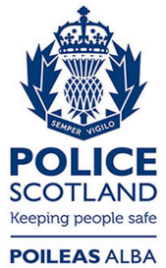 Freedom of Information ResponseOur reference:  FOI 23-1232Responded to:  24 May 2023